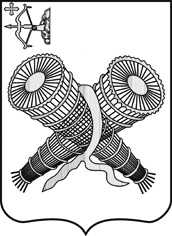 АДМИНИСТРАЦИЯ ГОРОДА СЛОБОДСКОГОКИРОВСКОЙ ОБЛАСТИПОСТАНОВЛЕНИЕот ___06.09.2018__ № 1970г. Слободской Кировской областиО внесении изменения в постановление администрации города Слободского от 22.12.2017 № 2601В соответствии со статьями 7, 16, 43 Федерального закона от 06.10.2003 № 131-ФЗ «Об общих принципах организации местного самоуправления в Российской Федерации»  администрация города Слободского ПОСТАНОВЛЯЕТ: 1. Внести изменение в постановление администрации города Слободского от 22.12.2017 №2601 «Об утверждении Плана реализации мероприятий по выявлению, учету, выполнению работ по ремонту и предоставлению гражданам свободных жилых помещений муниципального жилищного фонда на территории муниципального образования «город Слободской» на 2018 год», а именно, изложить в новой редакции план реализации мероприятий по выявлению, учету, выполнению работ по ремонту и предоставлению гражданам свободных жилых помещений муниципального жилищного фонда на территории муниципального образования «город Слободской» на  2018 год. Прилагается.2.Контроль за выполнением настоящего постановления возложить на  первого заместителя главы администрации Вайкутиса П.О.3.Постановление вступает в силу с момента обнародования на официальном сайте администрации города Слободского.Глава города Слободского           И.В. ЖелваковаУТВЕРЖДЕН постановлением администрации города Слободскогоот 06.09.2018 № 1970ПЛАН  реализации мероприятий по выявлению, учету, выполнению работ по ремонту и предоставлению гражданам свободных жилых помещений муниципального жилищного фонда на территории муниципального образования «город Слободской» на  2018 год  Цель – улучшение жилищных условий граждан города.   Для выполнения данной цели необходимо решить ряд задач:Выявление и учет свободных жилых помещений.Поддержание в надлежащем состоянии свободных жилых помещений муниципального жилищного фонда. План мероприятий  разработан для  достижения цели и решения поставленных задач:Название мероприятияИсполнитель мероприятийСрок реализации мероприятийИсточник финансированияИсточник финансированияФинансирование(тыс. рублей)Ожидаемый результатВыполнение работ по ремонту свободных жилых помещений муниципального жилищного фонда муниципального образования «город Слободской»Выполнение работ по ремонту свободных жилых помещений муниципального жилищного фонда муниципального образования «город Слободской»Выполнение работ по ремонту свободных жилых помещений муниципального жилищного фонда муниципального образования «город Слободской»Выполнение работ по ремонту свободных жилых помещений муниципального жилищного фонда муниципального образования «город Слободской»Выполнение работ по ремонту свободных жилых помещений муниципального жилищного фонда муниципального образования «город Слободской»Выполнение работ по ремонту свободных жилых помещений муниципального жилищного фонда муниципального образования «город Слободской»Выполнение работ по ремонту свободных жилых помещений муниципального жилищного фонда муниципального образования «город Слободской»Выполнение ремонтных работ, в том числе с разработкой проектно-сметной документацииУправление по делам ГО, ЧС, ЖКХ и благоустройства 2018бюджет города150,0150,0Показателем оценки реализации плана мероприятий является одно отремонтированное свободное жилое помещение, отвечающие санитарно- техническим характеристикамВыполнение работ по проведению технического обследования состояния жилых домовУправление по делам ГО, ЧС, ЖКХ и благоустройства2018бюджет города13,013,0Оценка физического износа здания жилого дома по ул. Вокзальная, 27 и здания жилого дома по ул. О.Кошевого, 102 и выявление оснований для признания домов аварийными с указанием о дальнейшем использовании помещений Уплата иных платежейУправление по делам ГО, ЧС, ЖКХ и благоустройства2018бюджет города185,0185,0Покрытие судебных издержек